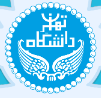 کاربرگ تعهد دفاع تا 31 شهریورماه 1403متقاضیان پذیرش بدون آزمون دکتری تخصصی ( استعدادهای درخشان) دانشگاه تهران – رویه معمولاینجانب ................................. فرزند ................................ با کد ملی ......................................دانشجوی مقطع کارشناسی ارشد رشته/‌گرایش‌...........................................دردانشگاه .................................به‌شماره‌دانشجویی ..........................................متقاضی پذیرش در مقطع دکتری تخصصی استعدادهای درخشان سال 1404-1403 دانشگاه تهران می باشم . بدین وسیله تعهد می نمایم که حداکثر تا تاریخ 31 شهریور ماه سال جاری (1403) از پایان نامه خود دفاع نموده و دانش آموخته گردم و از پذیرش استعداد درخشان در سایر دانشگاه ها و آزمون سراسری انصراف دهم .در صورت عدم دانش آموختگی تا تاریخ فوق الذکر و ثبت انصراف از پذیرش درآزمون سراسری و استعدادهای درخشان سایر دانشگاه ها؛ پذیرش اینجانب از طریق سهمیه فوق ملغی شده و ادعایی در این خصوص نخواهم داشت .نام و نام خانوادگی متقاضیامضاء و تاریخاثر انگشت